Уважаемые участники программы «Молодая семья»!Администрация муниципального образования Оренбургский район сообщает, что на территории района продолжается реализация комплекса процессных мероприятий «Обеспечение жильем молодых семей в Оренбургской области» государственной программы «Стимулирование развития жилищного строительства в Оренбургской области», утвержденной постановлением Правительства Оренбургской области от 21.12.2018 № 834.В соответствии с правилами молодые семьи участницы комплекса процессных мероприятий, в период с 1 января по 20 мая 2024 года представляют в орган местного самоуправления, в котором состоят на учете как участницы комплекса процессных мероприятий, а именно в управление по строительству, жилищно-коммунальному и дорожному хозяйству администрации МО Оренбургский: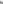 - заявление на получение социальной выплаты в планируемом году с обязательным указанием одной из форм приобретения жилья:- приобретение (строительство) жилого помещения;- погашение задолженности при приобретении (строительстве) жилогопомещения.К заявлению на получение социальной выплаты прилагаются документы, подтверждающие финансовую возможность молодой семьи оплатить расчетную (среднюю) стоимость жилья, превышающую размер социальной выплаты.Прием заявлений осуществляется только через Государственное автономное учреждение «Оренбургский областной многофункциональный центр предоставления государственных и муниципальных услуг» (ГАУ «МФЦ» Оренбургской области) и Единый портал государственных и муниципальных услуг (функций) www.gosuslugi.ru (Портал).Документы, представленные молодыми семьями позже указанного срока, рассматриваться не будут.